“MIO SIGNORE E MIO DIO”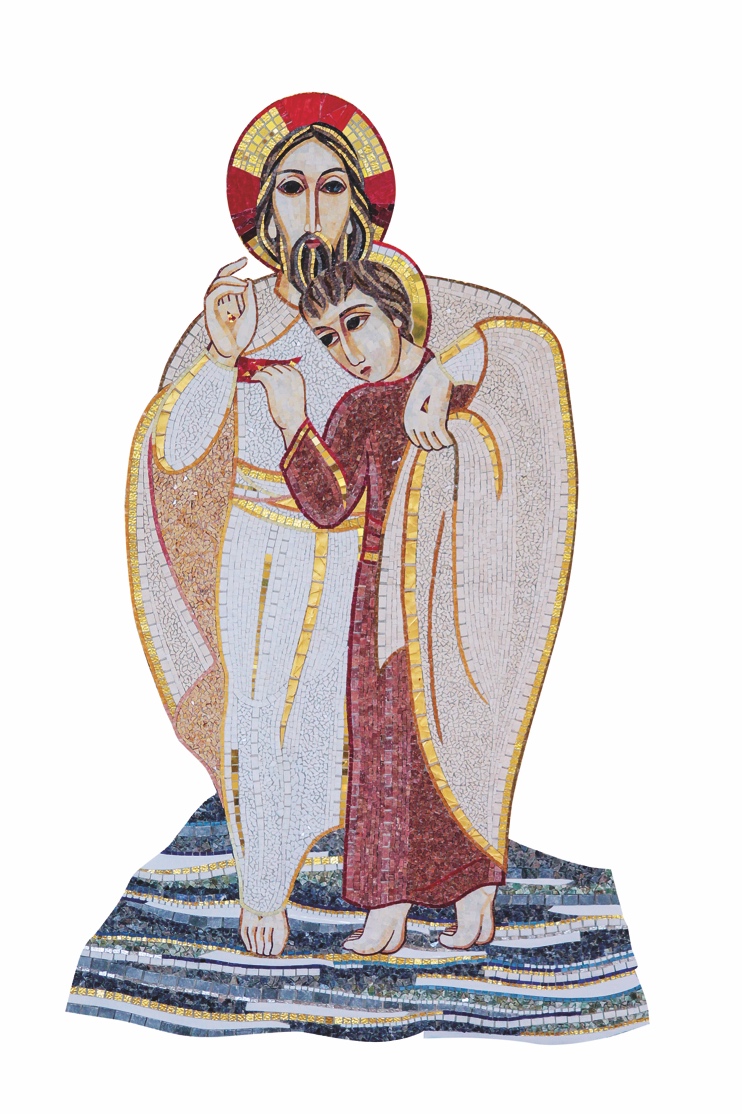 Celebrazione per il Tempo PasqualePrimo Momento IL DONO DELLA PACEVoce 	“La sera di quel giorno, il primo della settimana, mentre erano chiuse le porte del luogo dove si trovavano i discepoli per timore dei Giudei, venne Gesù, stette in mezzo e disse loro: «Pace a voi!»”. (Gv 20,19)Mentre si esegue un canto di acclamazione (possibilmente con un ritornello con l’alleluia), colui che presiede fa il suo ingresso e si pone al centro dell’aula liturgica e rivolgendosi all’assemblea diceCel.	Nel nome del Padre e del Figlioe dello Spirito Santo.Tutti 	Amen. E mentre rimane al centro dell’aula liturgica una voce recitante diceVoce 	«Vi lascio la pace, vi do la mia pace. Non come la dà il mondo, io la do a voi. Non sia turbato il vostro cuore e non abbia timore». (Gv 14,27)Quindi il celebrante continua dicendoCel.	«Seguire Gesù nella fede è camminare con lui nella comunione della Chiesa. Non si può seguire Gesù da soli. Chi cede alla tentazione di andare “per conto suo” o di vivere la fede secondo la mentalità individualista, che predomina nella società, corre il rischio di non incontrare mai Gesù Cristo, o di finire seguendo un’immagine falsa di Lui».            (Benedetto XVI, Omelia alla celebrazione eucaristica conclusiva della XXV Giornata Mondiale della Gioventù, Madrid, 21 agosto 2011)Per questo, secondo l’ammonimento del Signore, scambiamoci un segno di accoglienza fraterna, doniamoci la pace.Mentre si esegue un canto tutti si donano la pace. Terminato lo scambio di pace, colui che presiede la celebrazione si reca alla sede e prosegue il saluto Cel.	Il Dio della speranza, 	che ci riempie di ogni gioia e pace nella fede	per la potenza dello Spirito Santo,	sia con tutti voi.Tutti 	E con il tuo spirito.Cel. 	Signore Gesù, tu sei risorto da mortema i tuoi discepoli sono rimasti dubbiosi:	concedici la beatitudine di chi crede in tesenza aver visto.Tutti 	Resta con noi Signore. Alleluja!Cel. 	Dio nostro Padre tu hai glorificato tuo Figlio Gesù	in mezzo ai suoi discepoliche attendevano nella preghiera comune	lo Spirito da lui promesso.	Ancora oggi, dona unità e perseveranza 	a quelli che vegliano e pregano nella tua Chiesa 	in attesa di una nuova Pentecoste per tutti gli uomini. 	Sii benedetto ora e nei secoli dei secoli.Tutti 	Amen. Tutti siedonoSecondo MomentoIL DONO DELLO SPIRITO Voce 	Detto questo, mostrò loro le mani e il costato. E i discepoli gioirono al vedere il Signore. Gesù disse loro di nuovo: «Pace a voi! Come il Padre ha mandato me, anch'io mando voi». Dopo aver detto questo, alitò su di loro e disse: «Ricevete lo Spirito Santo; a chi rimetterete i peccati saranno rimessi e a chi non li rimetterete, resteranno non rimessi». (Gv 20,20-23)Canto di invocazione allo Spirito Santo (scelto tra quelli del repertorio della comunità) Terminato il canto tutti si mettono in piedi Cel. 	Tu mandi il tuo Spirito, Signore. Alleluia. Tutti 	E rinnovi la faccia della terra. Alleluia.Cel. 	Gesù alito sui suoi discepoli e disse:Ricevete lo Spirito Santo. Alleluia.Tutti 	Amen, amen. Alleluia. Solista	Tu sei lo Spirito alitato sul volto di Adamo:per te l’uomo diventa essere vivente.Tutti 	Amen, amen. Alleluia. Solista	Tu sei lo Spirito nuovo infuso in noi: per te il cuore di pietra è sostituito dal cuore di carne.Tutti 	Amen, amen. Alleluia. Solista	Tu sei lo Spirito di grazia e di consolazione.	Per te volgiamo lo sguardo a colui che è trafitto.Tutti 	Amen, amen. Alleluia. Solista	Tu sei lo Spirito alitato dal Risorto:	per te sono rimessi i nostri peccati.Tutti 	Amen, amen. Alleluia. Solista	Tu sei lo Spirito disceso a Pentecoste:	per te il Vangelo è compreso ed annunciato alle genti.Tutti 	Amen, amen. Alleluia. Solista	 Tu sei lo Spirito che desta la nostra preghiera:	per te ci conserviamo nella carità di Dio.Tutti 	Amen, amen. Alleluia. Cel.	O Padre, Dio della vita 	tu hai creato ogni cosanella potenza del tuo Spirito Santo.	Il soffio vitale del Tuo Figlioha colmato di benedizione i discepoli:	ricolma di grazia la tua Chiesa 	affinché gli uomini scoprano in essa 	il germe della nuova creazione	per Gesù Cristo nostro Signore.Tutti 	Amen. Terzo MomentoIL DONO DELLA FEDE Canto al VangeloTutti restano in piedi mentre si canta l’Alleluja. I ministranti con candele e incenso, o in loro mancanza altri membri della comunità, in processione accompagnano l’Evangelario. Il celebrante si porta la centro dell’aula liturgica da dove proclama il Vangelo.Cel.	Dal Vangelo secondo Giovanni (Gv 20,24-31)Tommaso, uno dei Dodici, chiamato Dìdimo, non era con loro quando venne Gesù. Gli dissero allora gli altri discepoli: «Abbiamo visto il Signore!». Ma egli disse loro: «Se non vedo nelle sue mani il segno dei chiodi e non metto il dito nel posto dei chiodi e non metto la mia mano nel suo costato, non crederò». Otto giorni dopo i discepoli erano di nuovo in casa e c'era con loro anche Tommaso. Venne Gesù, a porte chiuse, si fermò in mezzo a loro e disse: «Pace a voi!». Poi disse a Tommaso: «Metti qua il tuo dito e guarda le mie mani; stendi la tua mano, e mettila nel mio costato; e non essere più incredulo ma credente!». Rispose Tommaso: «Mio Signore e mio Dio!». Gesù gli disse: «Perché mi hai veduto, hai creduto: beati quelli che pur non avendo visto crederanno!». Molti altri segni fece Gesù in presenza dei suoi discepoli, ma non sono stati scritti in questo libro. Questi sono stati scritti, perché crediate che Gesù è il Cristo, il Figlio di Dio e perché, credendo, abbiate la vita nel suo nome. Parola del Signore.Terminata la proclamazione del Vangelo, il celebrante torna alla sede, tutti restano in piedi e diconoTutti 	O santo apostolo Tommaso,tu nei giorni della passione del tuo Maestro,hai sperimentato l’apprensionedi dover morire come Gesù,
lo smarrimento di non conoscere la Via,
e l’oscurità del dubbio nei giorni della Pasqua.
Folgorato dall’incontro con il Signore Risorto, nella commozione della fede ritrovata,
in un impeto di tenero amore hai esclamato la più alta delle professioni di Fede:“Mio Signore e mio Dio!”.
Lo Spirito Santo, nel giorno di Pentecoste,
ti ha trasformatoin coraggioso missionario del Vangelo,
instancabile pellegrino del mondo,fino agli estremi confini della terra.
Proteggi la Chiesa e fa’ che vada per stradaad annunziare con passione e franchezza,
che Cristo è l’unico Salvatore degli uomini, ieri, oggi e sempre. Amen.Pensiero di riflessione del celebrante Al termine tutti si mettono in piedi per la Professione di FedeProfessione di fedeCel. 	Fratelli e sorelle carissimi, mentre celebriamo in questo tempo di grazia il mistero pasquale di Cristo e per mezzo del battesimo siamo stati sepolti insieme con lui nella morte, per risorgere con lui a vita nuova; memori della professione di fede dell’apostolo Tommaso: «Mio Signore e mio Dio!», rinnoviamo le promesse del nostro Battesimo, con le quali un giorno abbiamo rinunziato a satana e alle sue opere e ci siamo impegnati a servire fedelmente Dio nella santa Chiesa cattolica.Cel.	Rinunziate a satana?Tutti	Rinunzio.Cel.	E a tutte le sue opere?Tutti	Rinunzio.Cel.	E a tutte le sue seduzioni?Tutti	Rinunzio.Cel.	Credete in Dio, Padre onnipotente, creatore del cielo e della terra?Tutti 	CredoCel.	Credete in Gesù Cristo, suo unico Figlio, nostro Signore, che nacque da Maria Vergine, morì e fu sepolto, è risuscitato dai morti e siede alla destra del Padre?Tutti 	Credo.Cel.	Credete nello Spirito Santo, la santa Chiesa cattolica, la comunione dei santi, la remissione dei peccati, la risurrezione della carne e la vita eterna?Tutti 	Credo.Il celebrante concludeCel.	Dio onnipotente,Padre del nostro Signore Gesù Cristo, che ci ha liberati dal peccatoe ci ha fatto rinascere dall'acqua e dallo Spirito Santo, ci custodisca con la sua graziain Cristo Gesù nostro Signore, per la vita eterna.Tutti 	Amen.Il celebrante stendendo le mani sull’assemblea pronuncia l’Orazione di benedizione Orazione trinitariaCel.	O Padre, onnipotente e misericordioso,
che nell’apostolo Tommaso hai voluto offrirci
un esempio di perseveranza nella ricerca della verità,Tutti	donaci di imitarlo con semplicità di cuore
e fa che ogni giorno della nostra vita
veniamo incontro a Te, unico e sommo bene,
perché Tu sei l’Amore che perdona e salva.Cel.	O Gesù, Figlio di Dio e nostro dolce Maestro,
che hai chiamato San Tommaso
a seguirti come tuo discepolo e apostolo,Tutti	donaci la passione per il Regno di Dio
e la gioia di servirti con cuore generoso
per godere fin d’ora della tua amicizia,
Tu che sei la Via, la Verità e la Vita.Cel.	O Spirito Santo, che sei Signore e dai la vita,
che con la tua potenza hai liberato Tommaso
dalla morsa del dubbio e dell’egoismo,Tutti	donaci di essere sempre docili alle tue ispirazioni
perché impariamo a non temere la morte
ma a donare la vita per amore di Dio e dei fratelli
nella trepidante attesa della Patria celeste.Amen.Benedizione finale Canto © Ufficio Liturgico Diocesano